必要事項をご記入の上、最寄りの弊社営業部支店 又は下記宛 にご返送ください。丸善雄松堂株式会社企画開発統括部　第二営業推進センター 行FAX：03-6367-6160 / e-mail：epro-j@maruzen.co.jpすべてのコンテンツが無料で1ヶ月お試しになれます。設定が完了しましたらメールにてご連絡いたします○無料トライアルは１ヶ月とさせて頂きます。同時アクセス数は４です○必要な情報をE-mailでお送りしますので、E-mailアドレスは正確にご記入下さい○対応OS、ブラウザ：下記「ジャパンナレッジLib」のトップページよりご確認ください○ご利用にあたっては、会員規約をお守り下さい。下記トップページの「会員規約」よりご確認くださいジャパンナレッジLib　トップページ　：　https://japanknowledge.com/library/【取扱い代理店】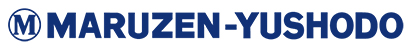 丸善雄松堂株式会社　学術情報ソリューション事業部営業部名：TEL：　　　　　　　　　　　　FAX：　　　　　　　　　　　　　　　　　　　　　　　　　　　　　　　　　　20180219ふりがなふりがな法人・機関名部署名ふりがなご住所〒〒〒ふりがなE-mailアドレスご担当者名E-mailアドレス電話番号　　　　 （　　　　）FAX　　 　　 （　　　　）接続方法IPアドレス方式またはID/パスワード方式のどちらかをお選びください□ IPアドレス認証方式 ※固定のグローバルIPアドレスをご指定ください。□ IPアドレス認証方式 ※固定のグローバルIPアドレスをご指定ください。□ IPアドレス認証方式 ※固定のグローバルIPアドレスをご指定ください。接続方法IPアドレス方式またはID/パスワード方式のどちらかをお選びください□ ID／パスワード認証方式 ※後日、ID／パスワードを発行してご連絡いたします。□ ID／パスワード認証方式 ※後日、ID／パスワードを発行してご連絡いたします。□ ID／パスワード認証方式 ※後日、ID／パスワードを発行してご連絡いたします。トライアル希望期間２０　　　年　　　月　　　日より１ヶ月開始希望日は、余裕をもって1週間以後の日付をご指定願います。設定完了後、直ちにご連絡いたします。２０　　　年　　　月　　　日より１ヶ月開始希望日は、余裕をもって1週間以後の日付をご指定願います。設定完了後、直ちにご連絡いたします。２０　　　年　　　月　　　日より１ヶ月開始希望日は、余裕をもって1週間以後の日付をご指定願います。設定完了後、直ちにご連絡いたします。